附件5：填写调档函信息二维码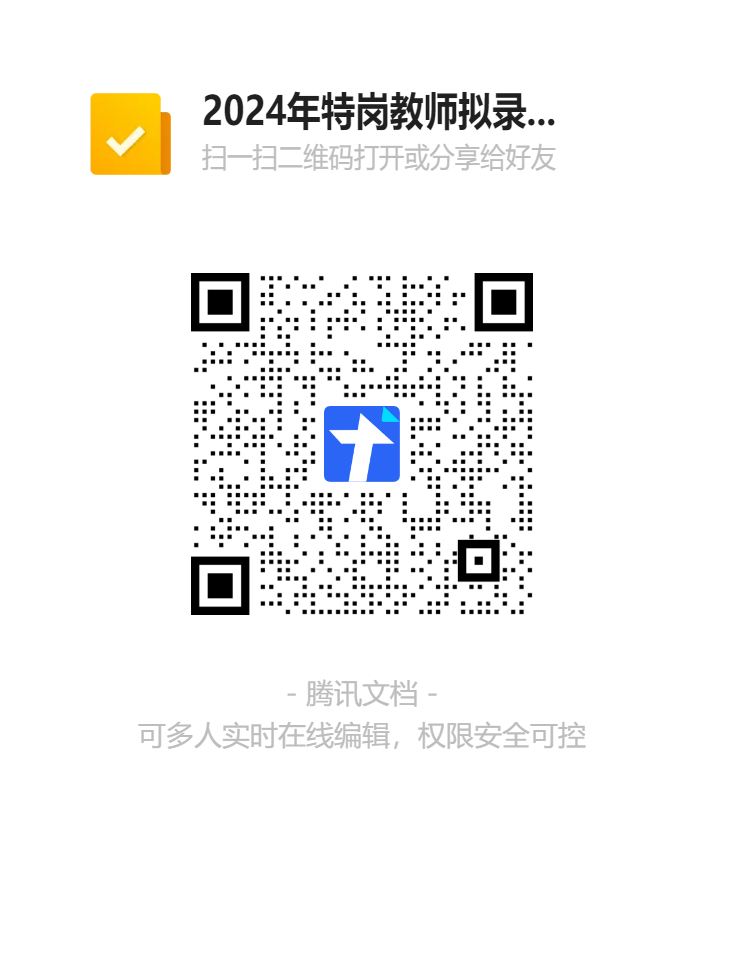 